Уважаемые коллеги!Департамент сообщает, что по результатам диагностических работ, проведённых в 10 классах общеобразовательных организаций Ярославской области по образовательным программам основного общего образования в октябре 2020 года (далее – диагностические работы), подготовлен сборник материалов «Анализ результатов диагностических работ в 10 классах в 2020-2021 учебном году в Ярославской области» по всем предметам. Сборник размещён в сети Интернет (http://coikko.ru/uploads/files/diaganrab20202112.pdf). Кроме того, результаты диагностических работ обсуждались на видеоконференции 21 декабря 2020 года. В конференции  приняли участие председатели региональных предметных комиссий государственной итоговой аттестации по образовательным программам основного общего образования (далее – председатели ПК) по учебным предметам (математика, русский язык, физика, обществознание), специалисты государственного учреждения Ярославской области «Центр оценки и контроля качества образования» (далее – ГУ ЯО ЦОиККО), представители методических служб, специалисты органов местного самоуправления, осуществляющих управление в сфере образования.В ходе конференции были обозначены проблемы качества подготовки обучающихся, осваивающих общеобразовательные  программы основного общего образования, факторы и условия, которые повлияли на результаты диагностических работ, предложены пути устранения выявленных недостатков. Участниками конференции было отмечено, что одной из главных причин неуспешности при выполнении обучающимися диагностических работ является недостаточное  владение обучающимися навыками смыслового чтения. Эту проблему отметили также председатели региональных предметных комиссий, участвующие в конференции.Презентации выступлений председателей ПК размещены в сети Интернет - - по математике: http://coikko.ru/uploads/files/analizdiagnmat22122020.ppt; - по физике:  http://coikko.ru/uploads/files/analizdiagnfiz221220201.pptx. С целью повышения качества преподавания учебных предметов по программам основного общего образования рекомендуем в срок до                        10 февраля 2021 года:1. Организовать проведение анализа результатов диагностических работ совместно с представителями методических служб муниципальных образований. 2. Обеспечить проведение в общеобразовательных организациях мероприятий по выявлению и сопровождению обучающихся, имеющих трудности в освоении образовательных программ.3. Руководителям общеобразовательных организаций -- скорректировать образовательные программы с учетом выявленных в ходе анализа диагностических работ затруднений обучающихся;- включить в программу внутришкольного  контроля  мероприятия  по раннему выявлению и профилактике затруднений в предметной подготовке обучающихся.Приложение: на 2 л. в 1 экз.Пиленкова Ирина Николаевна(4852) 40-08-52Приложениек письму департамента образования Ярославской областиот__________№________Результатыдиагностических работ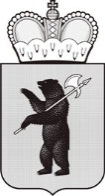 ДЕПАРТАМЕНТ ОБРАЗОВАНИЯЯРОСЛАВСКОЙ ОБЛАСТИСоветская ул., д. . Ярославль, 150000Телефон (4852) 40-18-95Факс (4852) 72-83-81e-mail: dobr@yarregion.ruhttp://yarregion.ru/depts/dobrОКПО 00097608, ОГРН 1027600681195,ИНН / КПП 7604037302 / 760401001__________________№______________На №           от           Руководителям органов местного самоуправления, осуществляющих управление в сфере образованияРуководителям государственных общеобразовательных организаций (по списку рассылки)О результатах  диагностических работС.В. АстафьеваНаименование предметаКоличество участниковКоличество участников, получивших соответствующую отметку (в %)Количество участников, получивших соответствующую отметку (в %)Количество участников, получивших соответствующую отметку (в %)Количество участников, получивших соответствующую отметку (в %)Справляемость, %Успешность, %Средний первичный балл% от максимально возможного баллаНаименование предметаКоличество участников"2""3""4""5"Справляемость, %Успешность, %Средний первичный балл% от максимально возможного баллаРусский язык4933105 .2,13 %153631,14%235547,74%93718,99%97,8766,7325,8073,80Математика49173927,97236648,12173035,184298,7292,0343,9013,9443,56Физика670568,3634451,3423635,22345,0791,6440,2918,7243,54Химия313268,319730,9910232,598828,1291,6960,7122,1358,23Информатика и ИКТ723131,8023432,3738653,399012,4598,2065,8412,0463,35Биология31500,0011034,9216753,023812,06100,0065,0827,2460,54История39912030,0819548,877518,8092,2669,9221,0614,2241,82География9655,213031,254647,921515,6394,7963,5520,1965,12Обществознание625172,7223938,2432251,52477,5297,2859,0423,4266,91Литература57814,041322,812442,111221,0585,9663,1624,0961,76Английский язык26293,443011,458231,3014153,8296,5685,1242,8580,85Французский язык311032,261341,94516,1339,6867,7425,8128,0052,83Немецкий язык2514,0000,001144,001352,0096,0096,0042,9681,06